Таблица для размещения на сайтах информациюМектеп директоры:                           Жакиенова А.С№ФИО педагога/тех.персоналаНаименование организации, должностьФото3*4Нагрузка и расписание№ приказа и дата назначенияКакую категорию имеет, приказ № дата присвоения, наличие сертификатовСведения о перевдижении по образовательным учреждениям (приказ об увольнении №, дата, куда был трудоустроен)1Жакиенова Анар СериковнаДиректор, орыс тілі мен әдебиет пәнінің мұғалімі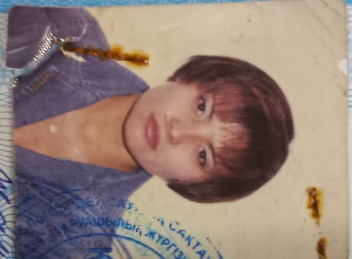 1 ставка,8ч.23.01.2023ж Бұйрық №702.09.2008ж Бұйрық№15  Педагог-зерттеуші 31.12.2021  жылы,  № 1642Усетаева Лазат  Сериковна                                                      Бастауыш сынып мұғалімі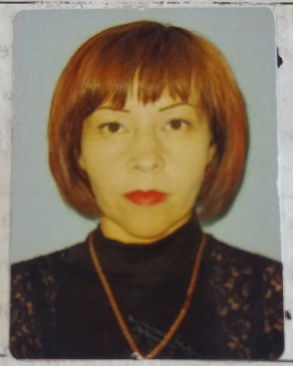 20ч.01.09.2007ж.Бұйрық№44 Педагог-сарапшы 13.06.2022 ж № 513Атагужина Айнур   Жексембаевна                                            Қазақ тілі мен әдебиеті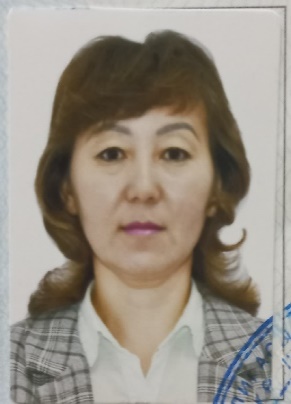 18ч.29.08.2001жБұйрық№18Педагог-модератор4Әлиева Шұғыла ӨмірбекқызыБастауыш сынып мұғаліміАға тәлімгер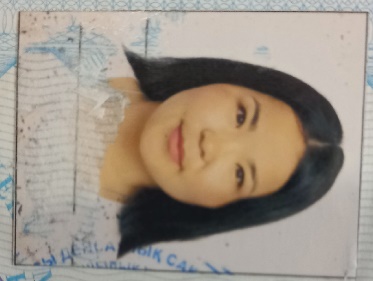 16 ч.0,5ч.01.09.2019жБұйрық№45Педагог-модератор 2019 ж №4715Муталив БатимаІс жүргізушісі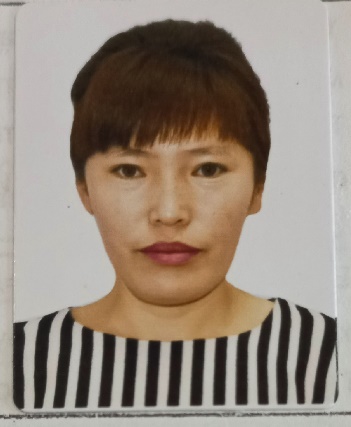 0,5ч.24.08.2022 Бұйрық№73Санаты жоқ6Хызмет ОңашыбайКөркем  еңбек мұғалімі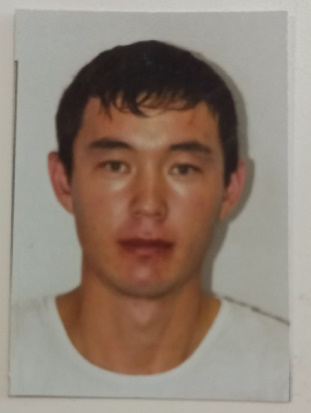 12ч.29.08.2018жБұйрық№37Санатсыз7Шешхан АлтынсекерБиология пәнінің мұғалімі 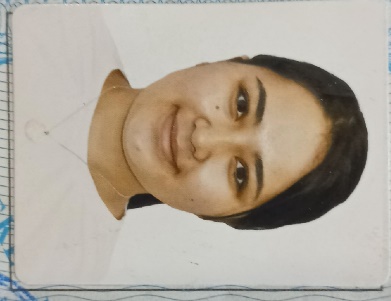 19ч.23.08.2022жБұйрық№72модератор 2021 ж. №218Бахи АлмазбекИнформатика пәнінің мұғалімі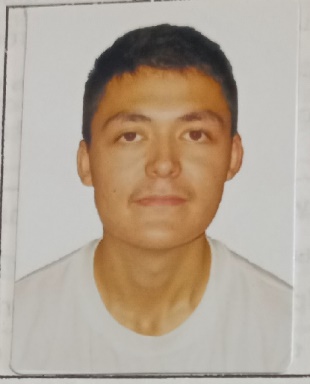 5,5ч.29.09.2018жБұйрық№38Санатсыз9Силам АшимбекДене шынықтырумұғалімі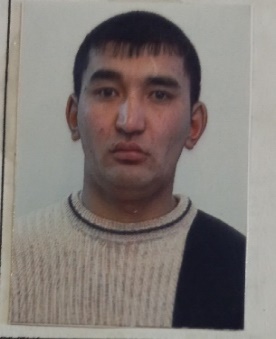 9ч.01.09.2023жБұйрық№93Педагог10Ахатхан АйтолхынПедагог-психолог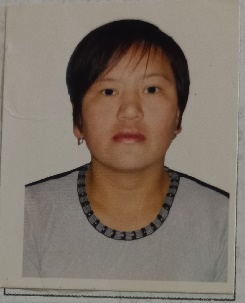 0,5ст.01.09.2008жБұйрық№12Санатсыз11Уай МейрамханТарих мұғалімі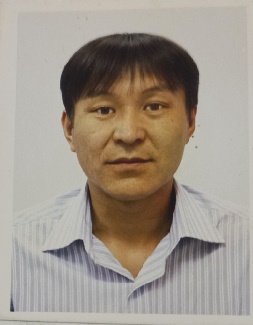 11ч.01.01.2010ж  Бұйрық№03 Педагог-сарапшы 2023 ж. №12Харагиз Жантілеу                                                    Ағылшын тілі мұғалімі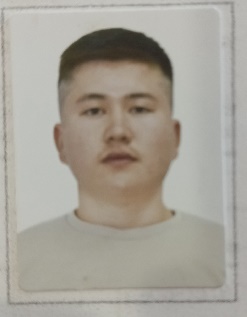 13ч.01.09.2023 Бұйрық№88Санатсыз13Дамас  НурсултанЗавхоз 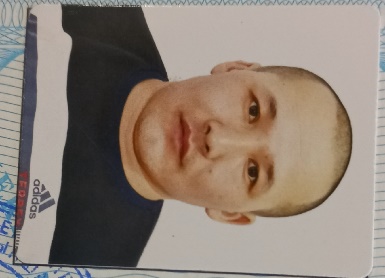 1ст.01.09.2023ж Бұйрық№9414Жолдыбаев Канат                                               Күзетші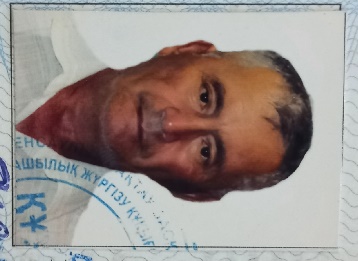 1ст.01.06.2006жБұйрық№19115Хадыс ХурманхазыКүзетші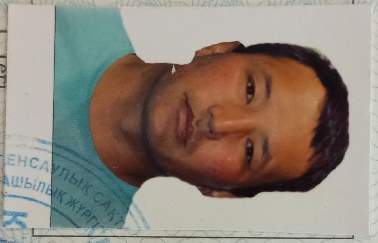 1ст.01.12.2012жБұйрық№416Оңғарған Баршагүл                                            Күзетші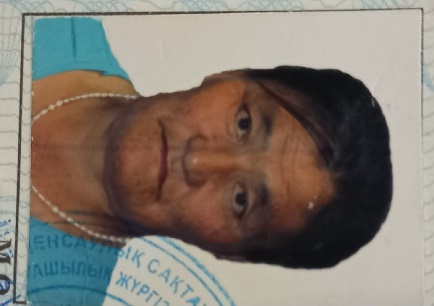 1ст.01.12.2008жБұйрық№2417Билал Хавиметхан                                              От жағушы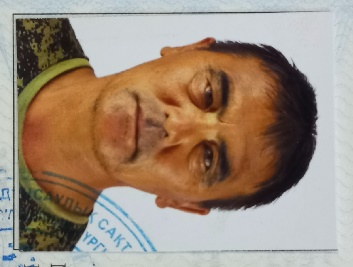 1ст.25.09.2023жБұйрық№9618Муталив Байболат                                             От жағушы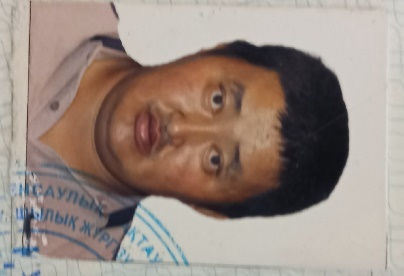 1ст.25.09.2023жБұйрық№9619Мукапил АйболатОт жағушы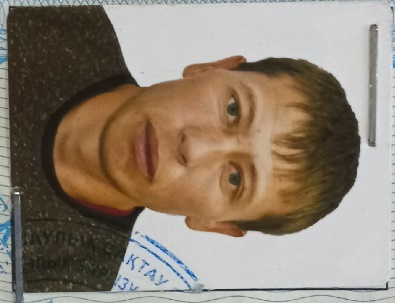 1ст.25.09.2023жБұйрық№9620Машиков Шайдулла ШамшитдиновичЖүргізүші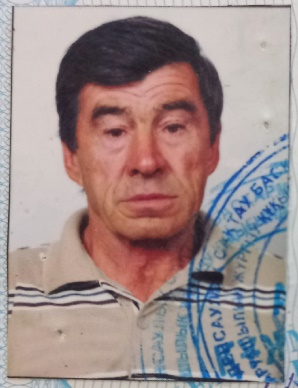 1ст.09.02.2014жБұйрық№1421Салдат ЕркегүлЕден  жуушы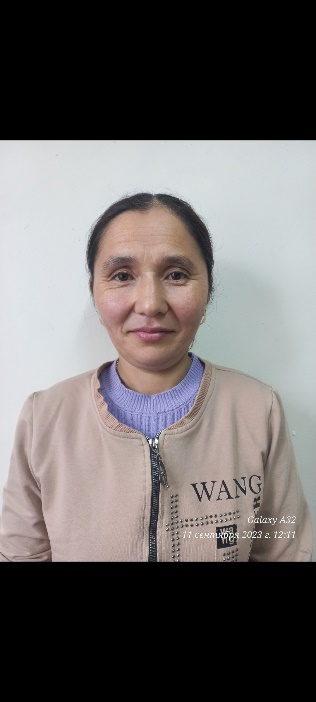 0,5ст.04.01.2022жБұйрық№6822Көгенбай АйболатОт жағушы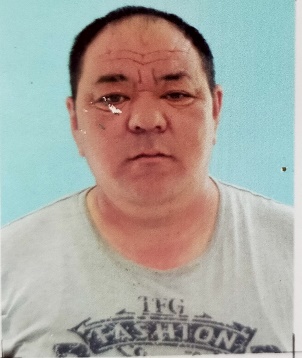 1ст.25.09.2023Бұйрық № 9623Бөкей ЕрханатЖұмысшы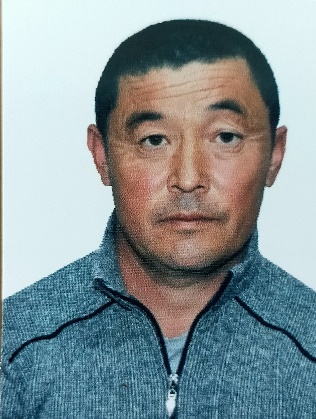 1ст.01.09.2023Бұйрық №95